 «Қазақстандағы кәрістер ассоциациясы»  республикалық қоғамдық бірлестігінің Солтүстік Қазақстан облыстық филиалыТарихи анықтамасы. 1992 жылы құрылды. 2001 жылдың шілде айында төрағасы болып Қазақстан халқы ассамблеясының мүшесі, қалалық  мәслихат депутаты Хан Евгений Викторович сайланды. Облыстағы кәріс диаспорасы көп емес, барлығы 400-ге жуық кәріс. Мақсаты - еліміздегі ұлтаралық келісімді нығайту, Қазақстан халықтарының мәдениетін өзара жан-жақты байыту, кәріс дәстүрлерін, салттары мен мәдениетін сақтау және дамыту,  жастарды отансүйгіштікке баулу.Қызметінің негізгі бағыттары. Кәріс мәдени орталығының қызметінің басты басымдықтары болып табылады:-кәріс тілін, халық дәстүрлері мен салттарын жаңғырту; -кәріс тарихын зерделеу;-кәріс мәдениетінің өзіндік ерекшелігін, өнерін, әдебиетін дамыту;-Қазақстан  кәрістерінің заңды құқықтары мен мүдделерін қорғау;-демократиялық және құқықтық Қазақстан мемлекет құрылысының үдерісінде кәріс диаспорасының белсенділігін арттыруға ықпал ету;-халықтар арасындағы достықты нығайту; -халықаралық мәдени және экономикалық байланыстарды дамыту.Ресурстық базасы. Кәріс қоғамы облыстық Қазақстан халқы ассамблеясының құрамында белсене жұмыс атқарады. Ұлттық өркендеу мектебінде кәріс бөлімшесі құрылды.Халықтық мерекелермен, ардагерлерді	 құрметтеумен байланысты іс-шараларды жиі өткізеді. Қазақстан кәрістерінің ассоциациасы мен Кәріс Республикасы Өкілдігінің қолдауымен орталық қажетті әдебиетпен, музыкалық аспаптармен, компьютермен және ұйымдастыру техникасымен қамтамасыз етілген.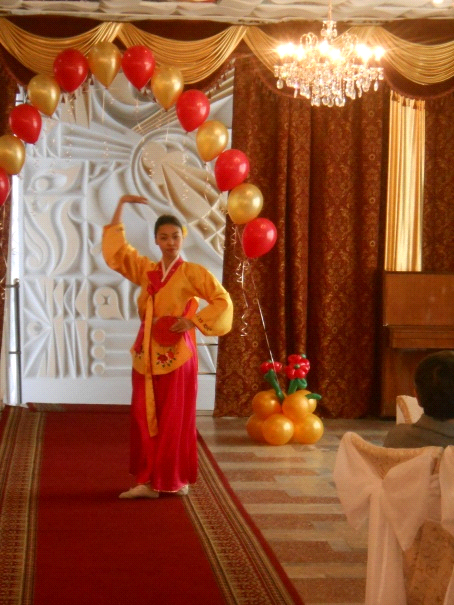 .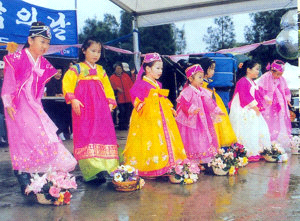 